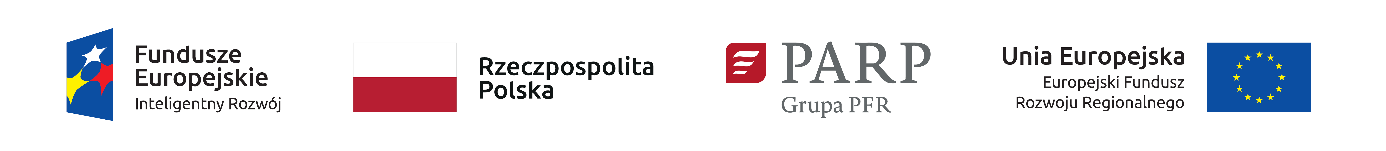 Ogłoszenie o konkursie do działania 2.3, poddziałanie 2.3.5 POIR w 2019 r. Polska Agencja Rozwoju Przedsiębiorczości (PARP) ul. Pańska 81/83, 00-834 Warszawa jako Instytucja Pośrednicząca dla działania 2.3: Proinnowacyjne usługi dla przedsiębiorstw poddziałania 2.3.5 Design dla przedsiębiorców II Osi priorytetowej: Wsparcie otoczenia i potencjału przedsiębiorstw do prowadzenia działalności B+R+I Programu Operacyjnego Inteligentny Rozwój 2014 - 2020 działając na podstawie art. 40 ustawy z dnia 11 lipca 2014 r. o zasadach realizacji programów w zakresie polityki spójności finansowanych w perspektywie finansowej 2014-2020 (Dz. U. z 2018 r. poz. 1431), ogłasza konkurs na dofinansowanie projektów w ramach działania 2.3: Proinnowacyjne usługi dla przedsiębiorstw poddziałania 2.3.5 Design dla przedsiębiorców – zgodnie z zapisami Programu Rządowego Dostępność Plus 2018 – 2025.Wniosek o dofinansowanie projektu należy złożyć wyłącznie w wersji elektronicznej
za pośrednictwem Generatora Wniosków (link) udostępnionego za pośrednictwem strony internetowej PARP w terminie od 4 marca 2019 r. do 31  maja 2019 r. 
(w ostatnim dniu naboru do godz. 16:00:00), z zastrzeżeniem, że konkurs podzielony jest na rundy.Wnioski o dofinansowanie mogą być składane w następujących terminach: dla rundy I  – od 4 marca 2019 r. do 15 kwietnia 2019 r.;dla rundy II – od 16 kwietnia 2019 r. do 31 maja 2019 r.;Rodzaje projektów podlegających dofinansowaniuDofinansowanie  mogą otrzymać  projekty dotyczące realizacji następujących działań:uzyskania doradztwa polegającego na przeprowadzeniu profesjonalnego procesu projektowego mającego na celu opracowanie nowego projektu wzorniczego, dzięki któremu wdrożony zostanie nowy lub znacząco ulepszony produkt (komponent obligatoryjny projektu) nakierowany na zaspokojenie specyficznych potrzeb osób z ograniczeniami funkcjonalnymi (fizycznymi i poznawczymi),uzyskania niezbędnego doradztwa w zakresie wdrożenia nowego lub znacząco ulepszonego produktu (komponent fakultatywny projektu),realizacji inwestycji początkowej niezbędnej do wdrożenia nowego lub znacząco ulepszonego produktu (komponent fakultatywny projektu).Rodzaje podmiotów mogących ubiegać się o dofinansowanieO dofinansowanie w ramach konkursu mogą ubiegać się wyłącznie podmioty spełniające kryteria mikro-, małego lub średniego przedsiębiorcy i prowadzące działalność gospodarczą na terytorium Rzeczypospolitej Polskiej (z wyłączeniem 5 regionów Polski Wschodniej),  potwierdzoną wpisem do odpowiedniego rejestru, których siedziba oraz oddziały (w przypadku przedsiębiorców ujętych w Centralnej, Ewidencji i Informacji Działalności Gospodarczej adresy wykonywania działalności gospodarczej) nie mieszczą się na terytorium województw Polski Wschodniej, tj. województw: lubelskiego, podlaskiego, podkarpackiego, świętokrzyskiego i warmińsko-mazurskiego.Kwota środków przeznaczona na dofinansowanie projektów:- zlokalizowanych w województwie mazowieckim – 2 109 000,00 zł- zlokalizowanych w województwach innych niż mazowieckie - 27 891 000,00 złMinimalna wartość kosztów kwalifikowalnych projektu wynosi 60 000,00 zł, z zastrzeżeniem, że dotyczy wydatków w ramach usług doradczych związanych z opracowaniem lub wdrożeniem nowego lub znacząco ulepszonego produktu Maksymalna wartości kosztów kwalifikowanych w ramach poddziałania tj. 
1 500 000,00 zł (w tym: maksymalnie na usługi doradcze związane z opracowaniem lub wdrożeniem nowego lub znacząco ulepszonego wyrobu lub usługi 500 000,00 zł oraz maksymalnie do 1 000 000,00 zł na inwestycję).Maksymalna intensywność dofinansowania wynosi:w zakresie usług proinnowacyjnych:- 85% kosztów kwalifikowalnych na usługi doradcze związane z opracowaniem lub wdrożeniem nowego lub znacząco ulepszonego wyrobu lub usługi lub nowego projektu wzorniczego, w zakresie inwestycji początkowej:- zgodna z mapą pomocy regionalnej.Rodzaje kosztów kwalifikujących się do dofinansowaniaDofinansowaniu podlegać będą projekty dotyczące zakupu usług doradczych związanych z przeprowadzeniem profesjonalnego procesu projektowego mającego na celu opracowanie nowego projektu wzorniczego, dzięki któremu wdrożony zostanie nowy lub znacząco ulepszony produkt oraz  nastąpi wprowadzenie go na rynek. Dodatkowo wsparcie może obejmować realizację inwestycji niezbędnej do wdrożenia ww. nowego lub znacząco ulepszonego produktu nakierowanego na zaspokojenie specyficznych potrzeb osób z ograniczeniami funkcjonalnymi (fizycznymi i poznawczymi). Szczegółowe informacje na temat kosztów podlegających dofinansowaniu znajdują się w Regulaminie konkursu, w szczególności w § 5. Nowy lub znacząco ulepszony produkt musi odpowiadać na potrzeby osób o szczególnych potrzebach, w tym indywidualnych, wynikających z braku pełnej sprawności (osób na wózkach inwalidzkich, poruszających się o kulach, o ograniczonej możliwości poruszania się; osób niewidomych i słabo widzących; osób głuchych i słabo słyszących; osób głuchoniewidomych; osób z niepełnosprawnościami psychicznymi i intelektualnymi; osób starszych i osłabionych chorobami; kobiet w ciąży; osób z małymi dziećmi, w tym z wózkami dziecięcymi; osób mających trudności w komunikowaniu się z otoczeniem (także z rozumieniem języka pisanego albo mówionego); osób o nietypowym wzroście (w tym również dzieci); osób z ciężkim lub nieporęcznym bagażem, towarem).Zasady przeprowadzania konkursuSzczegółowe informacje na temat zasad wyboru projektów oraz przeprowadzania konkursu znajdują się w Regulaminie konkursu.Pełna dokumentacja konkursu Odpowiedzi na pytania dotyczące procedury wyboru projektów oraz składania wniosków o dofinansowanie w ramach poddziałania (FAQ) znajdują się na stronie poddziałania. Ewentualne pytania można przesyłać za pośrednictwem formularza kontaktowego dostępnego na stronie poddziałania. Wyjaśnień dotyczących konkursu udziela również Infolinia PARP odpowiadając na pytania kierowane na adres poczty elektronicznej: info@parp.gov.pl oraz telefonicznie pod numerami 22 574 07 07 lub 0 801 332 202. 